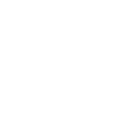 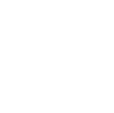 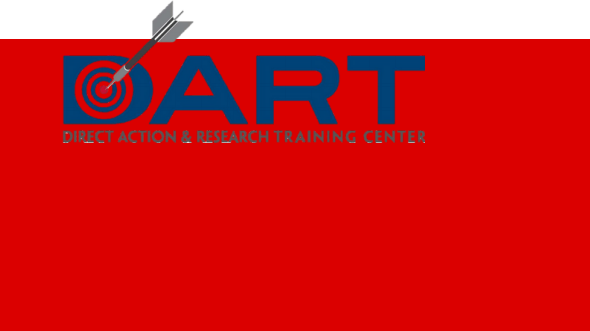 Register NOW!Work   with   your    organizer   to register by the October 21, 2022 deadline.Attendance Fee:NO COST to CAJE MembersIncludes Thursday dinner, Fridayl unch and dinner, AV, t rai n i ngsupplies, printing and coffee.Hotel:Radisson, Dayton, Ohio$109.00 Per room per nig ht p lus anyapplicable taxes and fees.NO COST to YouWork with your organizer to reserveyour hote l room.